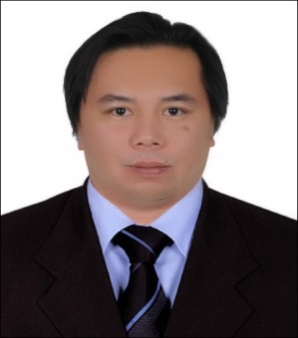 JIFFYJIFFY.365775@2freemail.com  Technical Skills:MS WordMS ExcelGeneral Internet SkillsLanguages:EnglishFilipinoCareer Summary:SalesmanFebruary 2014 – March 2017SupervisorDecember 2011 – December 2013Liaison Officer / Account OfficerAugust 2008 – September 2011Warehouse Keeper / CoordinatorAugust 2004 –      August 2008Tool Keeper / CoordinatorNovember 2002 –     May 2004Personal Information:Nationality: FilipinoDate of Birth: 19th December 1977Gender:MaleMarital Status: MarriedReference:Available upon request.Qualifications SummaryProfessional experienced in the field of administration and sales, trustworthy, assertive personality, ethical and discreet, highly motivated and organizedExcellent communication skills, analytical, planning, coordination, problem solving and time management skillsHardworking, able to work under pressure and handle day to day operations proactively and with initiativeAble to maintain efficient office systems to deal with workflow to ensure organization effectivenessProficient in Microsoft Packages (Word & Excel)Fast learner, team player, mature and poised in interactions with individuals and clients at all levelsPossess the trait of creativityReliable and steady past experienceTechnical Skills:MS WordMS ExcelGeneral Internet SkillsLanguages:EnglishFilipinoCareer Summary:SalesmanFebruary 2014 – March 2017SupervisorDecember 2011 – December 2013Liaison Officer / Account OfficerAugust 2008 – September 2011Warehouse Keeper / CoordinatorAugust 2004 –      August 2008Tool Keeper / CoordinatorNovember 2002 –     May 2004Personal Information:Nationality: FilipinoDate of Birth: 19th December 1977Gender:MaleMarital Status: MarriedReference:Available upon request.Education:Bachelor of Science in Marine TransportationDavao Marine Merchant AcademyDavao City, Philippines1995 – 2001GraduateTechnical Skills:MS WordMS ExcelGeneral Internet SkillsLanguages:EnglishFilipinoCareer Summary:SalesmanFebruary 2014 – March 2017SupervisorDecember 2011 – December 2013Liaison Officer / Account OfficerAugust 2008 – September 2011Warehouse Keeper / CoordinatorAugust 2004 –      August 2008Tool Keeper / CoordinatorNovember 2002 –     May 2004Personal Information:Nationality: FilipinoDate of Birth: 19th December 1977Gender:MaleMarital Status: MarriedReference:Available upon request.Work Experiences:February 2014 – March 2017SalesmanAl Haseena JewellersAbu Dhabi, United Arab EmiratesDuties & Responsibilities:In charge in inventory and purchasing of 18 carats collections.Promote sales by assisting customers and offering suggestions. Providing outstanding customer service.Establishing and developing strong customer relationship.Ensuring of the satisfaction of customer before leaving the shop.Responsible for ensuring store appearance is clean and presentable at all times.December 2011 – December 2013SupervisorBest Choice Snack’s & JuiceLulu Food Court, Madinat Zayed, Abu Dhabi, United Arab EmiratesDuties & Responsibilities:In charge in inventory and purchasing of stocks and equipment. Coordinate with staffs to come up with a more efficient way of scheduling employees.  Planning the set menu items and any specials as well as provide the recipes in most cases.Address any complaints which affect the staff and resolve those issues.Responsible for overseeing all individuals who work under their charge in the shop.August 2008 – September 2011Liaison Officer / Account OfficerEuropa, Dacanay, Cubelo & Flores Law OfficeDavao City, PhilippinesDuties & Responsibilities:Handles account inquiries, customer complaints or support issues. Filing and data archiving.Manages and updates Collections Performance database.Provides direct supervision, monitoring / coaching and leadership.Support and provide superior service via phones, e-mails and faxes as a receiver and caller.Prepares minutes of the meeting during immediate superiors regular meeting.Responsible for administrative assistance to the immediate superior and other officers as required or requested.Report weekly collections activities to direct Senior Supervisor.Accounts Handled:Bankcard RCBC (Rizal Commercial Banking Corporation)Account Officer - W. Accounts (Abandoned)BDO (Banco De Oro)Account Supervisor - 39 Days and 69 Days Past Due (Live Accounts)HSBC (Hong Kong Shanghai Banking Corporation)Account Supervisor - A.A.A. (Pre Abandon Accounts)August 2004 – August 2008Warehouse Keeper / CoordinatorNational Food AuthorityDavao City, PhilippinesDuties & Responsibilities:Coordinates with client and other warehouses.Receives and inspects all incoming stocks and reconciles with purchase orders; processes and distributes documentation with purchase orders, reports, documents and tracks damages and discrepancies on orders received.Maintains the warehouse records area and stores area in a neat and orderly manner.Reports directly to the Manager.November 2002 – May 2004Tool Keeper / CoordinatorTrans cycle Mart DavaoDavao City, PhilippinesDuties & Responsibilities:Coordinates with suppliers and other branches.Receive and count stock items, and record data.Store items in an orderly and accessible manner in tool room and supply room.Pack and unpack items to be stocked on shelves in stockroom.Clean and maintain supplies, tools, equipment, and storage areas in order to ensure compliance with safety regulations.Technical Skills:MS WordMS ExcelGeneral Internet SkillsLanguages:EnglishFilipinoCareer Summary:SalesmanFebruary 2014 – March 2017SupervisorDecember 2011 – December 2013Liaison Officer / Account OfficerAugust 2008 – September 2011Warehouse Keeper / CoordinatorAugust 2004 –      August 2008Tool Keeper / CoordinatorNovember 2002 –     May 2004Personal Information:Nationality: FilipinoDate of Birth: 19th December 1977Gender:MaleMarital Status: MarriedReference:Available upon request.Trainings / Seminars AttendedEssential Food Safety TrainingSyscoms College, Abu Dhabi, United Arab Emirates2012Personal Survival TechniquesMisamis Institute of Technology, Philippines2001Fire Prevention and Fire FightingMisamis Institute of Technology, Philippines2001Elementary First AidMisamis Institute of Technology, Philippines2001Personal Safety and Social ResponsibilityMisamis Institute of Technology, Philippines2001